Administration and Service DirectorateAriana Procurement unit 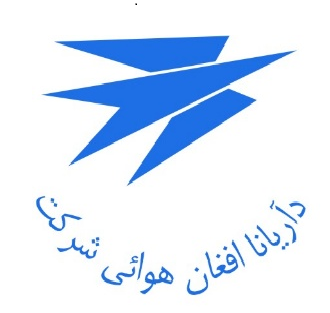 Preamble:This document is divided into four sections.The first section (A) gives interested parties an overview of the process and explains in detail as to how they should submit their bids and how their bids will be evaluated by Ariana Afghan Airline.The second section (B) contains general terms and conditions which shall form the basis of the Sale/purchase agreement between Ariana Afghan Airline and the successful bidder. The third section (C) covers the details of Ariana Afghan Airline requirement in terms of the aircraft parts.The fourth section (D) provides the interested bidders with an overview of Ariana Afghan Airline evaluation process to maintain complete transparency and criteria to determine the best suited offer.SECTION A - Instructions to Bidders:Scope of Bid:Ariana Afghan Airline invites electronic bidding from interested parties for the Aircraft spares on framework Agreement basis. List of the parts are available in the section CParties qualified to apply:All companies holding valued licenses and certifications of IOSA can attend the electronic bidding but they should provide link for the evidence of the certificate. Cost of Bidding:The bidder shall bear all costs associated with the preparation and submission of its bid and Ariana Afghan Airlines will in no case be responsible or liable for those costs.Bidding Documents:Bidding documents are include of the following documents.Invitation for BidsInstructions to Bidders-(Section A)General Conditions of Contract-(Section B) Special Conditions of Contract-(Section C)Evaluation of Bids-(Section D)The bidders are expected to examine the above prior to submission of their bids. The‘Instructions to Bidders’ will not be part of Contract and will cease to have effect once the Contract is signed.Clarification on Bidding Documents:A prospective bidder requiring any clarification(s) in respect of the Bidding Document shall notify Ariana Afghan Airline in writing. Ariana Afghan Airline will respond to any request for clarification which it receives earlier than five (5) days prior to the deadline for the submission of bid.Extension in Submission Dates:At any time earlier than five (2) days prior to the deadline for the submission of bid, Ariana Afghan Airline may, for any reason extend the deadline for submission of bids.Offers for Aircraft spares:Bidders may submit bids for any number of Aircraft Spares parts but award of the contracts will be based on the lowest responsive evaluated bid.Submission of Bid:Interested bidders will have to submit their offer to the quotation-box@flyariana.com. Keep the following points in mind when making suggestions.Each offer should be clearly marked as “Bid for “SBD xxx. Any quotation received later than the scheduled time will be rejected.The quotation must send with complete requested information.All quotations must be valid for a period of thirty (50) days from the closing date.The quotation shall be completed and signed by an authorised representative of the vendor.Depending on the final requirement, the quantities shown may increase or decrease and this shall be reflected in the Purchase Order.The Purchaser is not bound to accept the lowest quotation and reserves the right to accept or reject any or all the quotations without assigning any reason whatsoever.The bidder should provide A brief company profile highlighting portfolios and customer detailsBid Related Details:Below information should be noted while preparing and submitting the bids.Currency of Bid: All the prices provided in the bid shall be in US Dollars (US$).Bid Validity: The bid shall have to be valid for a period of 50 days from closing date of tender. The validity of the bid would be extended for further period of 10 days, if needed, with the consent of the bidder.Language of Bids: The bids prepared by the bidder and all correspondence and documents relating to the bid, exchanged between the bidder and Ariana Afghan Airline shall be written in the English language. If a document is other than English language then bidder shall provide a true copy of that document in English.Signing of Bids: The bidding documents shall signed and stamped by the Authorized Representative of the bidder.Deadline for Submission of Bids:Bidder must be send their offer to Ariana Afghan Airline to the specified address before closing date.Late Bids:Any bid received by Ariana Afghan Airline after the bid submission deadline, for any reason whatsoever, shall be rejected.Opening of Bids:Ariana Afghan Airline will open the bids (Quotation box) as soon as after closing date at Ariana Afghan Airlines Head Office, Kabul.Bid Read Out:Following forms shall be fulfilled by bid opening committee members during the bid opening meeting and after the fulfilment and signing of the forms it should be part of the bidding documents:Form # (1): List of Participants or SubmissionsForm # (2): Opened Quotation/ Tender’s InformationForm # (3) Bid Opening committee ReportPreliminary Examination of Bids:14-1- Prior to the detailed evaluation of the bids Ariana Afghan Airline will examine the bids to determine whether they are completed or not and will classified the documents. Ariana Afghan Airlines will examine the Bids to determine whether.Is the Bid completed and does not deviate from the scope.Is any computational errors have been made.Is the documents have been properly signed.Is the Bid valid till required period?Is The Bidder/Manufacturer is eligible to Bid and possesses the requisite skill and experience in aircraft Spare parts sale and their management.Is The Bid does not deviate from basic technical requirements and The Bids are generally in order.A bid is likely not to be considered if it is materially and substantially different from the Conditions/Specifications of the Bidding Documents.Qualification: 15-1- In addition to the above, Ariana Afghan Airlines will examine whether bidders, whose bids meet the requirements of Bidding Documents, are qualified to satisfactorily perform the contract or not and will take the following into account :   Documentary evidence submitted by the bidder should be check on the Link  (http://www.sae.org/?PORTAL_CODE=IAQG ) or equivalent link which will provide by the vendorThe Supplier must ensure quality management system (QMS) requirements by submitting of copy of up to date certificate and quality manual	Deliberations with Bidders:No bidder shall be allowed to alter or modify his bid after the bids have been opened. However the procuring agency may seek and accept clarifications to the bid that do not change the substance of the bid.Any request for clarification in the bid, made by the procuring agency shall invariably be in writing. The response to such request shall also be in writing.Correction in Bids:In case any arithmetic error is found in the bid, it shall be rectified as follows:If there is a discrepancy between the unit price and total price or between subtotals and total price that is obtained by multiplying the unit price and quantity, the unit or subtotal price shall prevail and the total price shall be corrected.If there is a discrepancy between the words and figures the amount in words shall prevail.If the bidder does not accept the corrected amount of bid as determined above, the bid shall be rejected.Incoming Inspection of the part:A team from Ariana Afghan Airline would carry out physical inspection of parts and related tractability documents of the parts.In case the parts are not found suitable after the inspection, the bidder shall be given the opportunity to rectify the inspection observations. If the bidder fails to rectify such observations, the part will be rejected and the freight cost will pay by supplier.Unsuccessful Bidders:Bidders whose offers have been rejected and being substantially nonresponsive or those that do not meet the Requirements shall be informed accordingly.Ranking of Bids:Responsive offers are graded based on the prices offered, and the lowest responsive offer will be in the first issue of the grading table.Award of the contract:The PO of electronic procurement system which is a notification as award of the Contract will be issued to the bidder who’s offered lowest price with good quality.Ariana Afghan Airline Right:Ariana Afghan Airline reserves the right to reject all bids and to annul the bidding process at any time prior to award of Contract.Signing of Agreement:Within seven (7) days from the Award of Contract, the successful bidder would be required to send a copy of the Agreement.Section B – General Conditions of Contract:Following terms and conditions shall be an integral part of the framework Agreement to be signed between Ariana Afghan Airlines and the successful bidder to whom the contract has been awarded.The Terms and Conditions hereinafter may only be varied with the written agreement of the Purchaser and no terms and conditions put forward at any time by the Supplier shall form any part of the Contract:the Supplier shall not be required to submit a bid security;The supply of the goods shall be completed within the Lead Time which is quoted and starting from the date of acceptance of the Purchase Order.The Purchaser may, by written notice sent to the Supplier, terminate the Purchase Order and suspend the contract for further investigation  , in whole or in part at any time for its convenience:- if the Supplier fails to deliver any or all the goods within the time period(s) specified in the Purchase Order; orif the Supplier fails to perform any other obligation(s) under the Purchase Order; orif the Supplier, in either of the above circumstances does not cure its failure within a period of (3) three calendar days after receipt of a notice of default from the Purchaser specifying the nature of the default(s); orif the Supplier, in the judgment of the Purchaser, has engaged in any corrupt or fraudulent practices in competing for or in executing the tasks under this Purchase Order; andThe Supplier shall provide the warranty, for the goods to be supplied and confirm that if any defaults are detected within the warranty period in the supplied/installed goods, the Supplier shall be bound to rectify the default or replace the goods as the case may be.Scope of Agreement:The nature of the contract is an advance commitment for the procurement of goods in "on call basis" in the fixed price confirmed in the contract. The main purpose of the framework Agreement is to make suitable environment for transparent and High quality “ON CALL”  standard Service The main terms of the contract is - The actual quantity and specific time of delivery of the parts cannot be determined in advance.There is no obligation from Ariana to purchase all parts which covered by this agreement All items will request ON CALL Basis by issuance of system PO. Payments will only made for the actual quantity delivered to Ariana Afghan Airline.The quantity of the goods in the contract is not the fixed quantity of the goods and the parties in advance have committed to provide the required quantity at a certain time against the price stated in the contract.The parties in advance have committed and guaranteed that, the price of the goods cannot be changed and can be validated and implemented for one yearThe offered price should be valid for one year.The supplier is obligated to supply the part with the same price during the contract period no excuse will be acceptable without force major condition. The supplier should provide 10 % performance guaranty from the total amount of the contract value before signing of the contract.The total amount of the contract will be extracted from the maximum quantities prices of the offer   Governing Law:Governing Law of the Agreement shall be agreed mutually between Ariana Afghan Airline and the supplier. However, it should not be in conflict with the laws of Afghanistan.Disputes:Any dispute between the parties shall be resolved under International Chamber ofCommerce - Amicable Dispute Resolution (ICC ADR) Rules, failing which the parties shall try to resolve these differences through ICC Arbitration which should not be in conflict with the laws of Afghanistan.Payment Terms: - Currency of Payment: throughout the term of contract, all the payments between the two parties shall be in US Dollars.After completion of the supply of the goods, the Supplier shall submit an E Invoice to the billing address which reflected on the PO, and two (2) copies of custom invoice with the shipment for custom clearance of the shipment.payment of the Invoice shall be arranged by the Purchaser by using the following methods of the payment Method A : 20 Days Credit Bases Method B : Letter of Credit Method C: Escrow Accountpayment process of the Invoice shall be arranged by the Purchaser as well as Ariana Payable Team and pay by Finance Department as per payment method reflected on article (c )Taxes:In order to consider the laws of the respective countries, the parties are obliged to pay the taxes of their respective countries on their own behalf, and neither party is obliged to pay the taxes of the other countries.Notices:All the notices during the contract period to be exchanged between Ariana Afghan Airlines and Supplier shall be in writing and sent by courier, fax or email.Indemnities:The Agreement shall have appropriate coverage to provide indemnity for Ariana Afghan Airline and supplier as per the normal aviation market practice.Force Majeure:Both parties shall agree to appropriate incidents to define Force Majeure and its implications on the performance of the Agreement by either party.Section – C- List of the parts: SECTION D –EVALUATION OF BIDSEvaluation of Bids:All bids shall be evaluated in accordance with the evaluation criteria and other terms and conditions set forth in the prescribed bidding documents.For the purposes of comparison of bids quoted in different currencies, the price shall be converted into a single currency specified in the bidding documents. The rate of exchange shall be the selling rate, prevailing on the date of opening of bids specified in the bidding documents, as notified on that day.The evaluated will be done for item or lots to determine the “Lowest Evaluated Bid”Prior to the detailed evaluation of Quotations, the Purchaser shall determine whether each Quotation:meets the eligibility criteria;has been properly signed;Is substantially responsive to the requirements of the Request for Quotations Documents.A substantially responsive Quotation is one which conforms to all the terms, conditions, and specifications of the Standard bidding documents (SBD).To evaluate a Quotation, the Purchaser shall only use all the factors, methodologies and criteria defined hereinafter, no other criteria or methodology shall be permitted:evaluation will be done for Items or Lots;price adjustment for correction of arithmetic errors;price adjustment due to discounts offered;adjustments due to the application of other evaluation criteria as follows: factors related to the characteristics, performance, and terms and conditions of purchase of the Goods and Related Services; the effect of the factors selected, if any, shall be expressed in monetary terms to facilitate comparison of Quotations;Adjustments due to the application of a margin of preference, if applicable.The Purchaser’s evaluation of a Quotation will exclude and not take into account:In the case of Goods manufactured in the Islamic Republic of Afghanistan, sales and other similar taxes, which will be payable on the goods if the Purchase Order is sent to the Bidder;in the case of Goods manufactured outside the Islamic Republic of Afghanistan, already imported or to be imported, customs duties and other import taxes levied on the imported Goods, sales and other similar  taxes, which will be payable on the Goods if the Purchase Order is sent to the Bidder;If a Quotation is not substantially responsive, it shall be rejected by the Purchaser, and may not subsequently be made responsive by correction or withdrawal of the nonconforming deviation or reservation.No negotiation shall be held with the lowest or any other Bidder.A bidder shall not be required, as a condition for award, to undertake responsibilities not stipulated in the Request for Quotations Documents, to have to change its price or otherwise modify its Quotation.Correction of Errors:Quotations determined to be substantially responsive shall be checked by the Purchaser for any arithmetic errors.  Errors shall be corrected by the Purchaser as follows:where there is a discrepancy between the amounts in figures and in words, the amount in words shall govern; andwhere there is a discrepancy between the unit rate and the line item total resulting from multiplying the unit rate by the quantity, the unit rate as quoted shall govern, unless in the opinion of the Purchaser there is an obviously gross misplacement of the decimal point in the unit rate, in which case the line item total as quoted shall govern, and the unit rate shall be corrected.The amount stated in the Quotation shall be adjusted by the Purchaser in accordance with the above procedure for the correction of errors and, with the concurrence of the Bidder, shall be considered as binding upon the Bidder.Bidder Profile:Bidder/s should provide the following detail on their company letter head.Name of the Company: ______________________________________________________________________________________________________________________________ Head Office Address: ________________________________________________________________________________________________________________________________Local Office Address (If any) ______________________________________________________________________________(Address in Afghanistan Or Dubai OR Istanbul  ) ___________________________Contact / Focal Person:Name: _____________________________________________________________Designation: _____________________________________________________________Telephone: _____________________________________________________________Fax: _____________________________________________________________Email: _____________________________________________________________Type of companyCompany Ownership Proof:(Detail of major shareholders of company)List of Customer Airlines:(List of current / previous aircraft should be attached herewith)Signature:_____________________ Title:____________________________Name: ____________________Date: _____________ Company StampDocument Name Electronic procurement-Standard bidding Documents-SBDDescription of servicesProcurement of Aircraft partSBD Number002-459-Y-12-E Aircraft PartsSBD Announcement Date31-May-2020SBD Closing Date06-Jun-202010-Jun-2020 SBD Closing Time08:30 AM Local TimeNumber Part Number QTY QTY Unit of MeasureConditionTraceEXW Location & NameCurrency DSD/ Unit Price For Minimum QTYCurrency DSD/ Total Price For Minimum QTY  Number Part Number DescriptionMinimumMaximum   Unit of MeasureConditionTraceEXW Location & NameCurrency DSD/ Unit Price For Minimum QTYCurrency DSD/ Total Price For Minimum QTY  BK001FJ26-70Taxi Light Bulb2040EANew/NSOEMBK002XHD-1Taxi Light 612EANew/NSOEMBK003ZCD-2Cabin Light1020EANew/NSOEMBK004FJ28-0.17Cabin Light Bulb2040EANew/NSOEMBK005ZCD-11(white)Instrument Panel Light 1530EANew/NSOEMBK006FJ28-0.06AInstrument Panel Bulb2040EANew/NSOEMBK007DD-1Ceiling Light3060EANew/NSOEMBK008FJ28-5Ceiling Bulb2040EANew/NSOEMBK009FJ28-0.06Pedestal Light 2040EANew/NSOEMBK010FJ28-0.06Pedestal Bulb2040EANew/NSOEMBK011GE4553Landing Light48EANew/NSOEMBK014A7512.24NAV Light Wing612EANew/NSOEMBK0161683Navigation light（white）Bulb1020EANew/NSOEMBK018A7079B-24Anti - Collision Bulb ( Top)1632EANew/NSOEMBK020A7079B-24bottom anti-collision Bulb1020EANew/NSOEMBK021ZSD-1 (green)receptacle and indicating light48EANew/NSOEMBK022FJ28-0.17receptacle and indicating Bulb1020EANew/NSOEMBK023ZCD-11(white)instrument panel light48EANew/NSOEMBK024FJ28-0.06AInstrument Panel Bulb1020EANew/NSOEMBK025DD-1cockpit ceiling light48EANew/NSOEMBK026FJ28-5cockpit ceiling Bulb1020EANew/NSOEMBK028715×240-305ⅣMain Tyre1428EANew/NSOEMBK029LS-124BMain Wheel Assy48EANew/NSOEMBK030LW-6Nose Wheel Assy48EANew/NSOEMBK031480x200Nose Tyre1428EANew/NSOEMBK032480x200-IIINose Tyre Tube1020EANew/NSOEMBK0334078-5Battery12EANew/NSOEMBK035LY-14ATyre pressure gauge12EANew/NSOEMBK036QJD-1Wheel jack24EANew/NSOEMBK037Y11T-9804-2Wheel jack adapter12EANew/NSOEMBK038Y11T-9942-0BWheel axle puller for nose landing12EANew/NSOEMBK039YL31AFuel Filter612EANew/NSOEMBK040YL-7Chydraulic Filter612EANew/NSOEMBK041Y11T-5810-30Hydraulic reservoir filter612EANew/NSOEMBK042Y11T-5810-25Ring1020EANew/NSOEMBK044HB4-57J1-16Rubber ring510EANew/NSOEMBK045HB4-57J1-12Rubber ring510EANew/NSOEMBK047HB4-57J1-14Rubber ring510EANew/NSOEMBK0487023Grease510KGNew/NSOEMBK0497008-1Grease510KGNew/NSOEMBK052YH-10 (LGs s/s) , (SHO 358-92)Hydraulic Fluid2040LTNew/NSOEMBK054792845-1Air conditioner Oil510LTNew/NSOEMBK057MIL-PRF-23699F Class STD (Mobil Jet Engine Oil IIOil for general purpose240480CANNew/NSOEMType of company PublicPrivateOtherType of company 